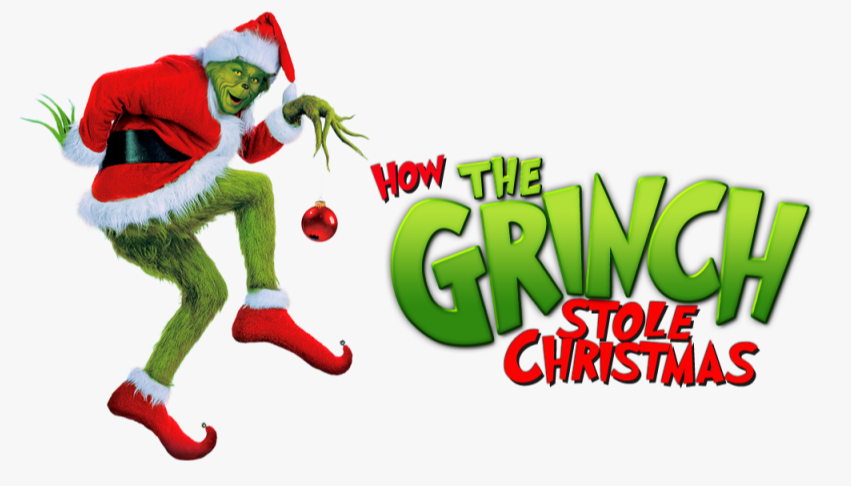 Warm-Up (5-10 minutes of light cardio): 1. Whoville Jog – Light jogging in place or around your living space to get your heart rate up or treadmill.Main Workout: (Repeat 3-5x)2. Grinch's Heart Pump – 20 Jumping Jacks to get your heart pumping like the Grinch's growing heart.3. Cindy Lou Squats – 15 Squats to build strength and endurance like Cindy Lou.4. Max's Mountain Climbers – 20 Alt. Mountain Climbers to climb the mountain with Max.5. Whoville Lunges – 10 Lunges (each leg) to walk through the streets of Whoville.6. Christmas Tree Plank – 30 seconds Elbow Plank to hold your body strong and tall like a Christmas tree.7. Sleigh Push-Ups – 10 Push-ups to get strong enough to pull the sleigh like the Grinch.Cool Down: 8. Starlight Stretch – 5-10 minutes of stretching, focusing on your arms, legs, and back, reaching tall like the star on top of the tree.Bonus: Fun Activity:9. Snowball Fight – Have a pretend snowball fight for 5-10 minutes to get some fun cardio in, like the Whos having a snowball fight.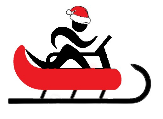 